Around 2 Years of experience in Container Freight Station and Liner Company.CERTIFICATIONSMBA, LOGISTICS & SHIPPINGPG DIPLOMA, LOGISTICS & SHIPPING.B.COM, FINANACE &TAXATIONMS Office.TALLY ERP9PERSONAL SKILLSTeam Player.Willingness to learn.Time management.Good Leadership Quality.Uncompromising work ethics.COMPUTER PROFICIENCYMS Office Word/ExcelTally erp9WMSPhotoshopPrinter setupOS installationAMJITH	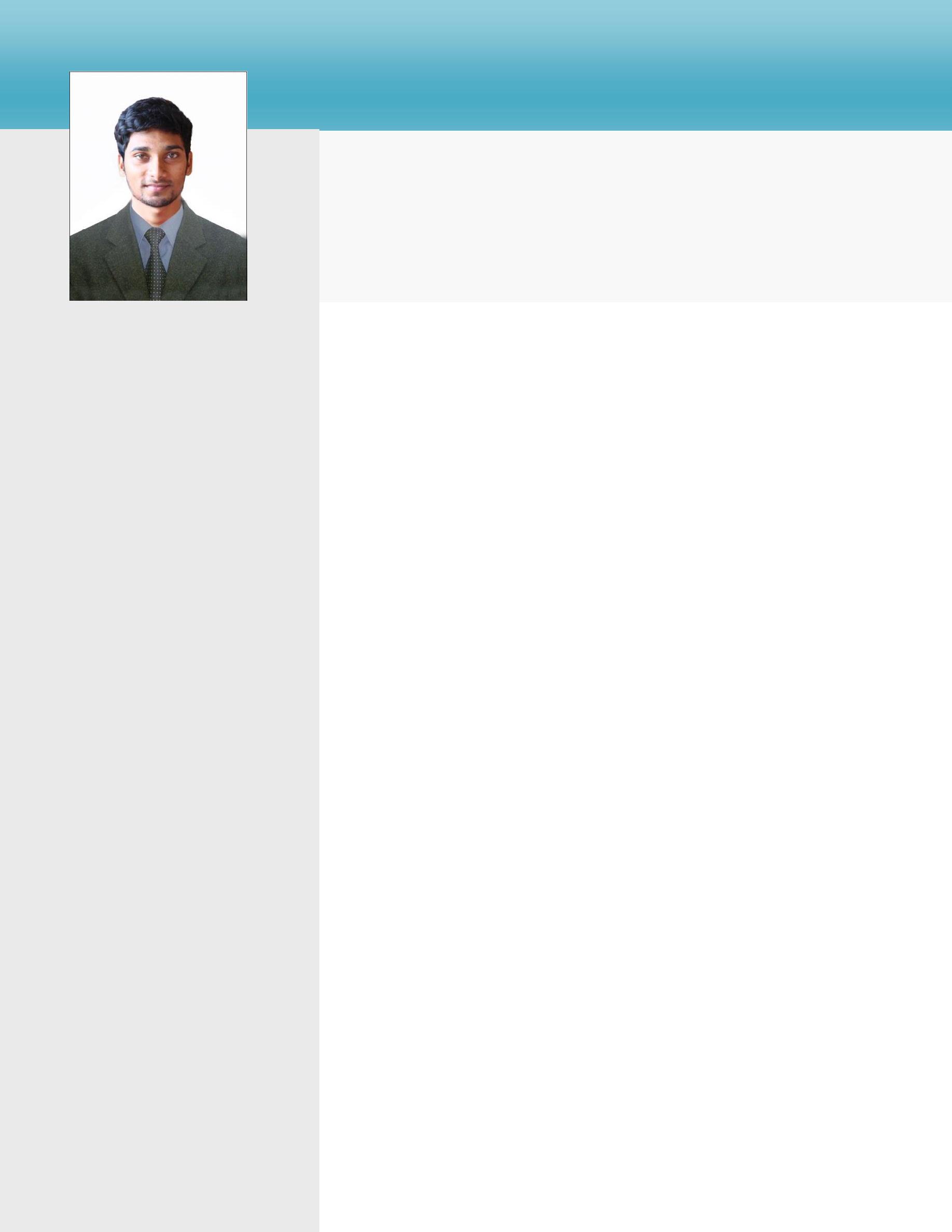 Operations Executive and Warehouse Supervisor.Email : amjith.382853@2freemail.com ObjectiveTo be able to work in an environment where I can utilize my knowledge and expertise to the maximum and where there is professional and personal growth.SummaryMaintain high level of customer satisfaction.Customs clearance LCL & FCL.Verifying of all freight invoices.Communicating with Freight Forwarding Companies.Processing Inbound/Outbound Logistics.CFS operations/Documentation ( Import/Export)Define staffing needs and allocate workload.Cargo handling (FMCG, Machineries, Dangerous Goods, etc.)Maintenance of stock records and preparing statistical report.Reconciling Storage System.Receiving, Storing and timely delivery of Import/Export goods.Updating stock data into Warehouse Management System.Able to operate Forklift and Reach Stacker.Experience (Around 2 years)MIV LOGISTICS PVT. LTD, VALLARPADAM, COCHIN.Designation : Executive – Warehouse Operations & Inventory. (Feb 2017 to June 2018)Assess workloads and timely allocate resources adequately on day to day basis.Assist Customs officers for smooth functioning of theirclearance.Timely attendance and query clearance of all phone calls and assist customer to get information about container status.Supervision & monitoring of stock in warehouse.Preparation of entire warehouse activity report on daily basis.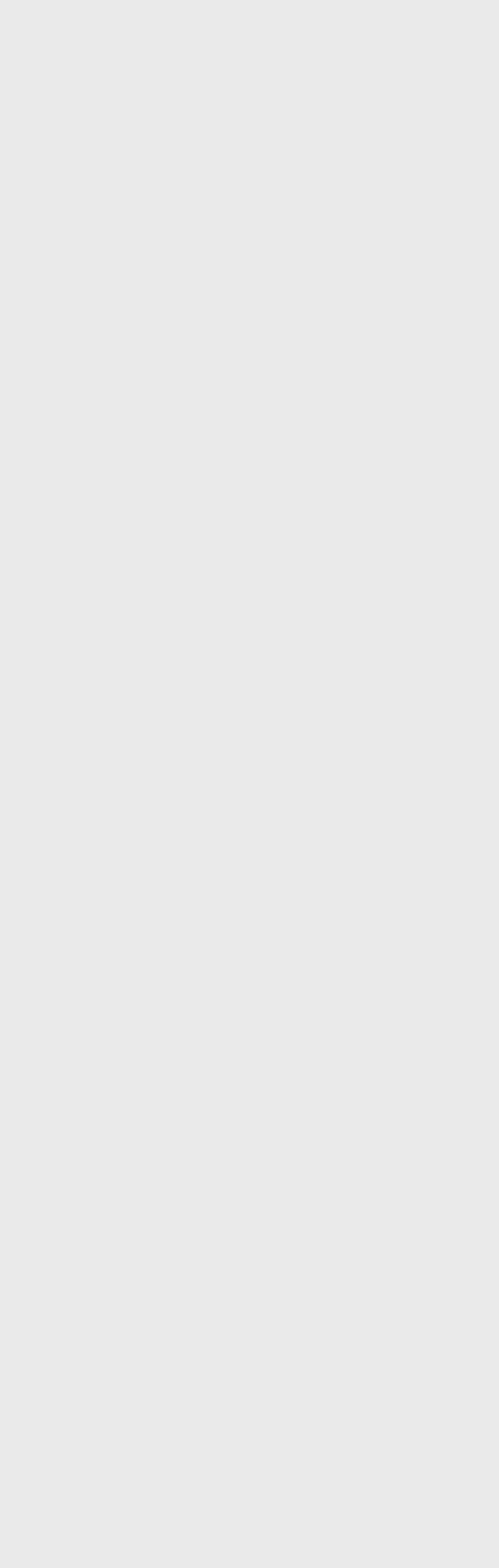 LANGUAGE KNOWNPERSONAL DETAILSDOB	: 10-08-1994NATIONALITY : INDIANMARITAL STATUS : SINGLE VISA STATUS : VISITING VISA CURRENT LOCATION : SHARJAHDRIVING LICENCE (Indian)(M/C with gr, LMV,HPMV,HGMV)DATE OF ISSUE : 11/11/2013DATE OF EXPIRY : 10/11/2033DATE OF ISSUE : KERALA STATE MOTOR VEHICLE DEPARTMENTTimely filling & maintain Checklists.Submission of monthly report to Customs, HOD and respectivestake holders based on the daily data performed in Excel. Report indicate a clear picture on previous moths performance against current month figures.Time to time record management of customs hold cargoes & Detention cargoes.Submission of Monthly report, Pendency Report, Equipmentusage register, Import/Export	stock register etc to HOD.Prepare/send Container & cargo damage report along withphotograph vide mail to respective stake holders as and when the same is noticed based on the survey report.Prepare/send damages takes place to WH/ Equipment etc soon after similar mishaps takes to respective stake holders vide mail.Upkeep & maintenance of error free data on daily basis in Excel for Carting/Stuffing & Export Examination pertains to Export &De-stuffing/Delivery & import examination pertains to Import based on survey report.Done academic Project report on the topic ‘An investigation ofLogistics operations in MIV CFS’ during the period of Feb 2017 toApril 2017. Reference- Ms. Nikitha Selvam,HR- MIV Logistics Pvt Ltd.Email- admin@mivcfs.com Phn: +91 8138819294SHIPPING CORPORATION OF INDIA LTD. CHENNAI3 Months Internship (March 2016 to May 2016)Container booking and BL punching.Handling of Shipping Documents.Monitoring the Shipment status.Experience Administration/Import/Export departments.Academic ProfileDeclarationI hereby declare that the above mentioned information is true to the best of my knowledge.READ WRITE SPEAKREAD WRITE SPEAKREAD WRITE SPEAKENGLISH√√√HINDI√√√MALAYALAM √MALAYALAM √√√ARABIC√√TAMIL√COURSESTREAMCOLLEGE/SCHOOLUNIVERSITYYEARMBALOGISTICS &INDIAN INSTITUTE OFBHARATHIAR UNIVERSITY,2015-MBALOGISTICS &LOGISTICS,KOCHI.BHARATHIAR UNIVERSITY,17SHIPPINGLOGISTICS,KOCHI.COIMBATORESHIPPINGCOIMBATOREB.COMFINANCE &ST.ANTONY’S COLLEGE,MAHATMA GANDHI2012-B.COMFINANCE &KANJIRAPPALLY.MAHATMA GANDHI2012-TAXATIONKANJIRAPPALLY.UNIVERSTY, KOTTAYAM.15TAXATIONUNIVERSTY, KOTTAYAM.15PLUSHUMANITIESJAMIA NADWIYYA,KERALA STATE2010-PLUSHUMANITIESEDAVANNAKERALA STATE2010-TWOEDAVANNASYLLABUS12TWOSYLLABUS12SSLCST. JOSEPH HS CHINNAR,KERALA STATE2010SSLC4TH MALE.KERALA STATE20104TH MALE.SYLLABUSSYLLABUS